       Paroisse Notre Dame de la Clape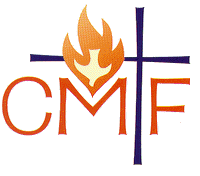 missionnaires claretainsHORAIRES DES MESSES, CELEBRATIONS, AUMONERIE, CATECHISME, RENCONTRESPère Aimé-Césaire METENAPère Robert ESSOUGOU AMOGOPère Gustavo PEZ NADALICH                                   Secrétariat Paroissial Lundi au vendredi de 10h à 12h Présence d’un prêtre, le mardi, le mercredi, le jeudi et le vendredi7, rue du Marché Coursan  04 68 33 51 04 ndlaclape@orange.fr   04 68 32 07 08La Chapelle  de St-Pierre-la-Mer est ouverte tous les jourspour une visite, un temps de prière ou d’adorationParoisse Notre Dame de la Clapemissionnaires claretainsHORAIRES DES MESSES, CELEBRATIONS, AUMONERIE, CATECHISME, RENCONTRESPère Aimé-Césaire METENAPère Robert ESSOUGOU AMOGOPère Gustavo PEZ NADALICH                                   Secrétariat Paroissial Lundi au vendredi de 10h à 12h Présence d’un prêtre, le mardi, le mercredi, le jeudi et le vendredi7, rue du Marché Coursan  04 68 33 51 04 ndlaclape@orange.fr   04 68 32 07 08La Chapelle  de St-Pierre-la-Mer est ouverte tous les jourspour une visite, un temps de prière ou d’adorationParoisse Notre Dame de la Clapemissionnaires claretainsHORAIRES DES MESSES, CELEBRATIONS, AUMONERIE, CATECHISME, RENCONTRESPère Aimé-Césaire METENAPère Robert ESSOUGOU AMOGOPère Gustavo PEZ NADALICH                                   Secrétariat Paroissial Lundi au vendredi de 10h à 12h Présence d’un prêtre, le mardi, le mercredi, le jeudi et le vendredi7, rue du Marché Coursan  04 68 33 51 04 ndlaclape@orange.fr   04 68 32 07 08La Chapelle  de St-Pierre-la-Mer est ouverte tous les jourspour une visite, un temps de prière ou d’adoration       Paroisse Notre Dame de la Clapemissionnaires claretainsHORAIRES DES MESSES, CELEBRATIONS, AUMONERIE, CATECHISME, RENCONTRESPère Aimé-Césaire METENAPère Robert ESSOUGOU AMOGOPère Gustavo PEZ NADALICH                                   Secrétariat Paroissial Lundi au vendredi de 10h à 12h Présence d’un prêtre, le mardi, le mercredi, le jeudi et le vendredi7, rue du Marché Coursan  04 68 33 51 04 ndlaclape@orange.fr   04 68 32 07 08La Chapelle  de St-Pierre-la-Mer est ouverte tous les jourspour une visite, un temps de prière ou d’adorationMardi 1er février St Ella16h 30 Catéchisme à Vinassan16h45 Catéchisme à Salles    16h45 catéchisme à Armissan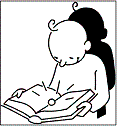 17h00 Catéchisme à Fleury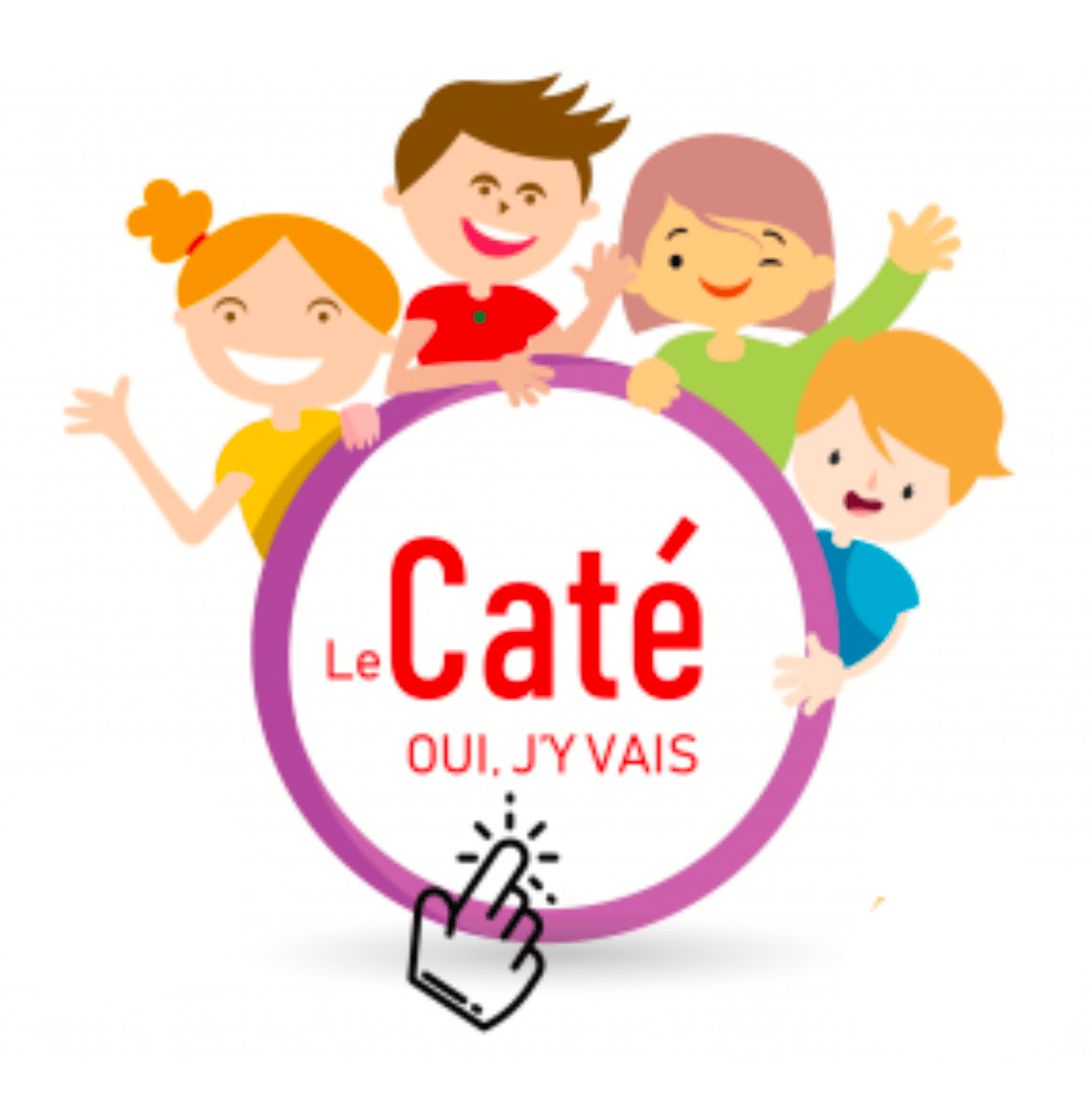      Mercredi2 févrierPrésentation du Seigneur au temple 11h00 catéchisme à Coursan 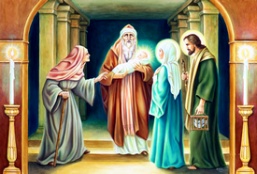  17h Messe des familles Célébration de la lumière         Jeudi3 févrierSt Blaise                  1616h30 Catéchisme à Narbonne-Plage 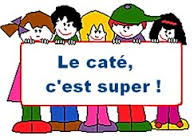                       15h30 Messe à la résidence Laetitia à Coursan    Vendredi4 févrierSte Véronique     Samedi5 févrierSte Agathe14h00 Eglise de Coursan présentation de la démarche synodale : questionnement et réflexion sur la vie de l’Eglise17h30 Messe à Saint Pierre la merDimanche6 févrierSt Gaston5e dimanche du temps ordinaire09h30 Messe à Fleury11h00 Messe à Coursan Lundi7 févrierSte Eugénie    Mardi8 févrierSte Jacqueline16h 30 catéchisme à Vinassan16h45 Catéchisme à Armissan    16h45 Messe à Salles avec les enfants du catéchisme17h00 Catéchisme à Fleury  Mercredi9 févrierSte Apolline11h00 catéchisme à Coursan    Jeudi10 févrierSt Arnaud 16h30 Catéchisme à Narbonne-PlageVendredi11 févrierN.D. LourdesJournée des malades10h00 messe à CoursanSamedi12 février  St Félix14h30 préparation communion aumônerie de Coursan17h30 Messe à Narbonne plage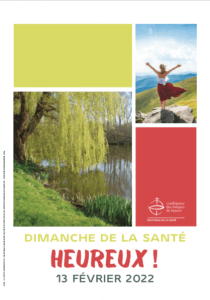 Dimanche13 févrierSte Béatrice6e dimanche du temps ordinaire Journée Mondiale du Malade et Dimanche de la Santé09h30 Messe à Armissan 11h00 Messe à CoursanLundi14 févrierSt ValentinMardi15 févrierSt Claude16h 30 Catéchisme à Vinassan16h45 Catéchisme à Salles – Armissan   17h Messe à Fleury avec les enfants du catéchisme Mercredi16 février Ste Julienne11h00 catéchisme à Coursan16h30 Rencontre de l’EAP presbytère de CoursanJeudi17 févrierSt Alexis                      16h30 Catéchisme à Narbonne-Plage 15h 30 temps de prière à la résidence Laetitia à CoursanVendredi18 févrierSte Bernadette    15h30 Messe à la résidence Jules Séguéla à SallesSamedi19 févrierSt Gabin17h30 Messe à Saint Pierre la merDimanche20 févrierSte Aimée7ème dimanche du temps ordinaire09h30 Messe à Salles11h00 Messe à Coursan Lundi21 février St DamienMardi22 févrierSte Isabelle16h30 Catéchisme à Vinassan16h45 Catéchisme à Salles 16h45 Catéchisme à Armissan   17h00 Catéchisme à FleuryMercredi23 févrierSt Lazare11h00 Messe à Coursan avec les enfants du catéchisme       Jeudi24 févrierSt Modeste                         16h30 Catéchisme à Narbonne-Plage Vendredi25 févrierSt RoméoSamedi26 févrierSt Nestor17h30 Messe à Narbonne PlageDimanche27 févrierSt Honoré4ème dimanche du temps ordinaire 9h30 Messe à Vinassan11h00 Messe à Coursan  Messe pour les défunts du moisLundi 28 févrierSt Romain